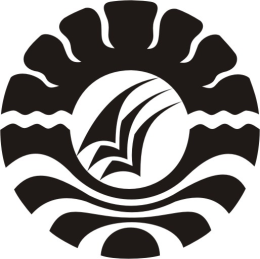 ELEKTRONIK TUGAS AKHIR  (E-TA)PENGGUNAAN MEDIA GAMBAR  DALAMMENINGKATKAN KETERAMPILAN BERBICARA SISWA KELAS II SDN MAPPALA KECAMATAN RAPPOCINI KOTA MAKASSARH A S N A HPROGRAM STUDI PENDIDIKAN GURU SEKOLAH DASARFAKULTAS ILMU PENDIDIKANUNIVERSITAS NEGERI MAKASSAR2014PENGGUNAAN MEDIA GAMBAR  DALAM MENINGKATKAN KETERAMPILAN BERBICARA SISWA KELAS II SDN MAPPALA KECAMATAN RAPPOCINI KOTA MAKASSARELEKTRONIK TUGAS AKHIR  (E-TA)Diajukan Untuk Memenuhi Sebagian Persyaratan Guna Memperoleh GelarSarjana Pendidikan pada Program Studi Pendidikan Guru Sekolah Dasar Strata Satu Fakultas Ilmu PendidikanUniversitas Negeri MakassarH A S N A HNIM. 1247045213PROGRAM STUDI PENDIDIKAN GURU SEKOLAH DASARFAKULTAS ILMU PENDIDIKANUNIVERSITAS NEGERI MAKASSAR2014SKRIPSIPENGGUNAAN MEDIA GAMBAR  DALAM MENINGKATKAN KETERAMPILAN BERBICARA SISWA KELAS II SDN MAPPALA KECAMATAN RAPPOCINI KOTA MAKASSARH A S N A HPROGRAM STUDI PENDIDIKAN GURU SEKOLAH DASARFAKULTAS ILMU PENDIDIKANUNIVERSITAS NEGERI MAKASSAR2014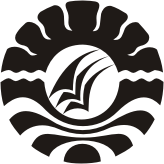 PENGGUNAAN MEDIA GAMBAR  DALAM MENINGKATKAN KETERAMPILAN BERBICARA SISWA KELAS II SDN MAPPALA KECAMATAN RAPPOCINI KOTA MAKASSARSKRIPSIDiajukan Untuk Memenuhi Sebagian Persyaratan Guna Memperoleh GelarSarjana Pendidikan pada Program Studi Pendidikan Guru SekolahDasar Strata Satu Fakultas Ilmu PendidikanUniversitas Negeri MakassarH A S N A HNIM. 1247045213PROGRAM STUDI PENDIDIKAN GURU SEKOLAH DASARFAKULTAS ILMU PENDIDIKANUNIVERSITAS NEGERI MAKASSAR2014i